Colégio Nunes Moraes – Dedicação e CompromissoAtividade opcional de Matemática  - 4º ano  05/06GABARITO Resolva as multiplicações e escreva os resultados na ordem decrescente.1) 70 x 5 = 350Ordem  decrescente: 450 – 350 – 240 -81 - 0Grife a resposta impossível.a)  menor que 500.b) menor que 20c)  igual a 26d) igual a 17 x 203) Observe e responda. Débora pode fazer 18 combinações diferentes. 3 x 6 = 1804) Observe a figura e escreva as multiplicações correspondentes.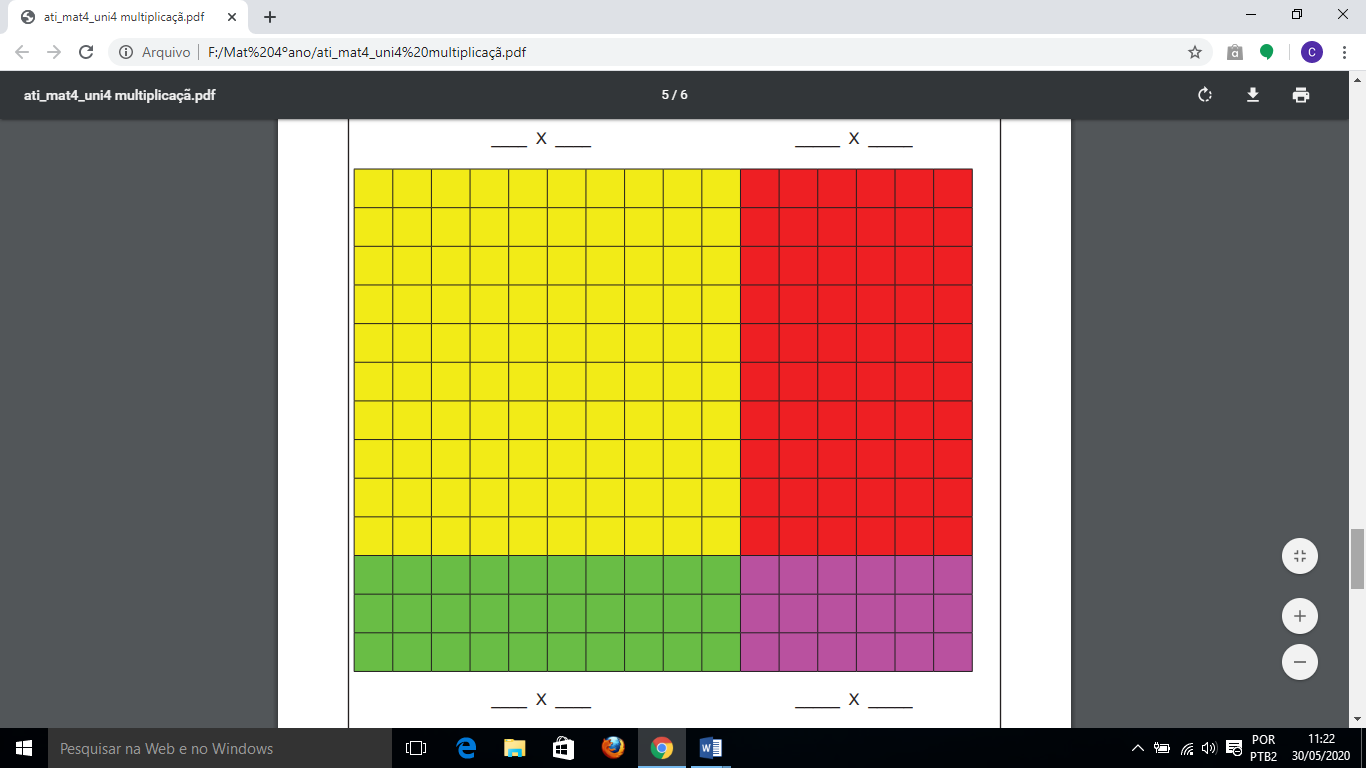 Amarelo: 10 x 10Vermelho:10 x6Verde: 3 x 10Roxo:3 x 605) Complete com as colunas que estão faltando:M = masculino ( X)F = feminino   ( #)70 x 5 = 35050 x 7 = 3509 x 9 = 819 x 9 = 8134 x 0 =00 x 34 =060 x 4 = 24040 x 6 =2404x 60= 2406 x 40 = 24050 x 9 = 45090 x 5= 4509 x 50 = 450500475x#450#x#425x#x#400x#x#350x##x#300x#x#x#250x#x#x#200x#x#x#150x#x#x#100x#x#x#50x#x#x#1º anoM1º anoF2º anoM2º anoF3ªAnoM3ºAnoF